OKAN ÜNİVERSİTESİ SANAT, TASARIM VE MIMARLIK FAKÜLTESİOKAN UNIVERSTY FACULTY OF ARTS, DESIGN AND ARCHITECTURE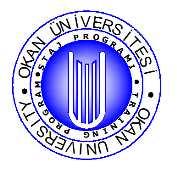 STAJ DEFTERİBölüm	: Öğrenci No	: Adı ve Soyadı	: STAJ RAPORUBölüm	: Öğrenci No	: Adı ve Soyadı	: Staj Yapılan Kuruma İlişkin BilgilerStaj Yapılan Kuruma İlişkin BilgilerStaj Yapılan Kuruma İlişkin BilgilerStaj Yapılan Kuruma İlişkin BilgilerStaj Yapılan Kuruma İlişkin BilgilerKurum AdıKurumun AdresiKurum Yetkilisinin Adı, SoyadıKurum AdıKurumun AdresiKurum Yetkilisinin Adı, Soyadı:::::::::Telefon::Web adresi:Fax::E-mail adresi:Kurumun Temel Çalışma Alanları: Kurumun Temel Çalışma Alanları: Kurumun Temel Çalışma Alanları: Kurumun Temel Çalışma Alanları: Kurumun Temel Çalışma Alanları: Staj Çalışmasına İlişkin BilgilerStaj Çalışmasına İlişkin BilgilerStaj Çalışmasına İlişkin BilgilerStaj çalışmasında yapılan işin tanımı:Staj çalışmasında yapılan işin tanımı:Staj çalışmasında yapılan işin tanımı:Staj başlangıç tarihi:Staj bitiş tarihi:Toplam süre (iş günü)Öğrencinin imzasıTarih: ...../...../......Kontrol edenin unvanı, adı ve soyadıTarih: ...../...../......İmza ve kaşeBölüm /Departman:Bölüm /Departman:Sayfa No:Yapılan İş:Yapılan İş:Tarih:Bu sayfayı çoğaltarak veya fotokopi çekerek staj defteri sayfası olarak kullanınız.Bu sayfayı çoğaltarak veya fotokopi çekerek staj defteri sayfası olarak kullanınız.Bu sayfayı çoğaltarak veya fotokopi çekerek staj defteri sayfası olarak kullanınız.Kontrol edenin İmzası:Firmanın KaşesiFirmanın Kaşesi